DOMANDA DI ISCRIZIONE ALLA SCUOLA DELL’INFANZIAa.s. 2023/2024INFORMATIVA SUL TRATTAMENTO DEI DATI PERSONALIex-art.13 D.Lgs.196/2003 (Codice sulla Privacy) per il trattamento dei dati personali degli alunni e delle loro famiglie e ex art. 13 del Regolamento Europeo 2016/679 per il trattamento dei dati personali degli alunni e delle famiglie.Gentili Genitori,ai sensi della vigente normativa sul trattamento e la protezione dei dati personali, questa Istituzione Scolastica, rappresentata dalla dirigente scolastica, dott.ssa CAMILLA PASQUALINI, in qualità di Titolare del trattamento, dovendo acquisire o già detenendo dati personali che Vi riguardano  ed il/la minore che rappresentate (alunno/a), per l'espletamento delle sue funzioni istituzionali e, in particolare, per gestire le attività di istruzione, educative e formative stabilite dal Piano Triennale  dell’Offerta Formativa, è tenuta a fornirVi le informazioni appresso indicate riguardanti il trattamento dei dati personali in possesso della scuola.Finalità del trattamentoIl trattamento dei dati personali Vostri e dell'alunno/a che rappresentate, anche appartenenti alle categorie particolari come elencate nel D.M. della Pubblica Istruzione n. 305 del 7 dicembre 2006, avrà le finalità di:1. gestione delle attività propedeutiche all'avvio dell'anno scolastico;2. gestione delle attività didattica-formativa e di valutazione;3. gestione di attività socio-assistenziali (con particolare riferimento a soggetti che versano in condizioni di disagio sociale, economico o familiare);4. gestione di mense scolastiche o fornitura di sussidi, contributi e materiale didattico;5. gestione ed invio dei dati riservati relativi alle vaccinazioni alla AUSL competente;6. partecipazione di tutte le attività organizzate in attuazione del Piano Triennale dell’Offerta Formativa;7. gestione del contenzioso tra la scuola e la famiglia dell'alunno/a.Il conferimento dei dati richiesti per le finalità sopra indicate è indispensabile a questa Istituzione Scolastica per l'assolvimento dei suoi obblighi istituzionali e pertanto non è soggetto a consenso.Il trattamento dei dati personali Vostri e dell’alunno/a avrà anche la finalità di:8. consentire che fotografie e/o video che ritraggano l'alunno/a  e/o i suoi familiari durante lo svolgimento di attività scolastiche curriculari ed extracurriculari inserite nel PTOF possano essere utilizzate per fini istituzionali e di documentazione, quali la pubblicazione sul giornalino scolastico o altre testate giornalistiche locali e nazionali, divulgazioni televisive e sul sito web dell'istituto. In tal caso il trattamento avrà durata temporanea e prevederà immagini e video che ritraggano gli alunni e le alunne solo in atteggiamenti “positivi”;9.  inviare comunicazioni via e-mail o via sms per comunicazione di informazioni riguardanti dell'alunno/a, dietro prestazione del Vs. libero consensoPeriodo di conservazioneI dati personali raccolti per le finalità 1-7 saranno conservati per il tempo prescritto dalla legge per l'espletamento delle attività istituzionali, gestionali e amministrative.I dati raccolti per la finalità di cui  ai punti 8 e 9 saranno utilizzati (e mantenuti aggiornati) al massimo per la durata del rapporto tra la Vostra famiglia e codesta istituzione o, prima, fino alla revoca del consenso.Riferimenti per la protezione dei datiTitolare del Trattamento dei dati personali è la scuola stessa, che ha personalità giuridica autonoma ed è legalmente rappresentata dalla dirigente scolastica  dott.ssa CAMILLA PASQUALINI. Per contattare la Titolare in materia di privacy è possibile scrivere a: LIIC82200P@ISTRUZIONE.IT Il Responsabile della Protezione dei Dati (RPD o DPO Data Protection Officer) è l’Avv. Chiara Giannessi con Studio in Pisa (PI), Via XXIV Maggio, 62 e in Carrara (MS), Via C. e G. Sforza, 7, e-mail: chiara.giannessi@fatswebnet.it; pec: chiara.giannessi@pecordineavvocatipisa.it, telefono 050.8312232 - 0585.858348.La persona, referente interno per il trattamento, cui potrete rivolgervi per far valere i diritti sotto riportati è la D.S.G.A. pro tempore, contattabile all’indirizzo e-mail LIIC82200P@ISTRUZIONE.ITVi ricordiamo, inoltre, che in ogni momento potrete esercitare i Vs. diritti nei confronti del Titolare del trattamento presentando apposita istanza con il modulo disponibile presso gli uffici di segreteria.Diritti degli interessatiVi ricordiamo, ai sensi della vigente normativa ed in particolare degli articoli 15-22 e 77 del RGPD UE 2016/679, che avete sempre il diritto:di esercitare la richiesta di accesso e di rettifica dei Vs. dati personali; di richiedere l’oblio e la limitazione del trattamento, ove applicabili; di revocare il consenso e proporre reclamo all’Autorità Garante.Destinatari dei dati personali e assenza di trasferimentiI dati oggetto del trattamento potranno essere comunicati a soggetti esterni alla istituzione scolastica quali, a titolo esemplificativo e non esaustivo:alle altre istituzioni scolastiche, statali e non statali, per la trasmissione della documentazione attinente la carriera scolastica degli alunni, limitatamente ai dati indispensabili all’erogazione del servizio;agli Enti Locali per la fornitura dei servizi ai sensi del D.Lgs. 31 marzo 1998, n. 112, limitatamente ai dati indispensabili all’erogazione del servizio;ai gestori pubblici e privati dei servizi di assistenza agli alunni e di supporto all’attività scolastica, ai sensi delle leggi regionali sul diritto allo studio, limitatamente ai dati indispensabili all’erogazione del servizio;agli Istituti di assicurazione per denuncia infortuni e per la connessa responsabilità civile;all’INAIL per la denuncia infortuni ex D.P.R. 30 giugno 1965, n. 1124;alle AUSL e agli Enti Locali per il funzionamento dei Gruppi di Lavoro Handicap di istituto e per la predisposizione e verifica del Piano Educativo Individualizzato, ai sensi della legge 5 febbraio 1992, n.104;alle Avvocature dello Stato per la difesa erariale e consulenza presso gli organi di giustizia;alle Magistrature ordinarie e amministrativo-contabile e Organi di polizia giudiziaria, per l’esercizio dell’azione di giustizia;ai liberi professionisti, ai fini di patrocinio o di consulenza, compresi quelli di controparte per le finalità di corrispondenza;a società che svolgono attività in outsourcing per conto del Titolare, nella loro qualità di responsabili del trattamento, nell'ambito della messa a disposizione, gestione e manutenzione dei servizi informativi utilizzati dall'istituzione.I dati oggetto del trattamento, registrati in sistemi informativi su web, sono conservati su server ubicati all'interno dell'Unione Europea e non sono quindi oggetto di trasferimento.DICHIARO di aver ricevuto l’informativa fornita dal Titolare del trattamento_______________________                                                _________________________________            (luogo, data)                                                                                 (firma per esteso e leggibile)La Firma è obbligatoria per poter procedere con l’iscrizioneLa domanda di iscrizione recepisce le nuove disposizioni contenute nel decreto legislativo 28 dicembre 2013, n. 154 che ha apportato modifiche al codice civile in tema di filiazione. Si riportano di seguito le specifiche disposizioni concernenti la responsabilità genitoriale.Art. 316 co. 1 Responsabilità genitoriale.Entrambi i genitori hanno la responsabilità genitoriale che è esercitata di comune accordo tenendo conto delle capacità, delle inclinazioni naturali e delle aspirazioni del figlio. I genitori di comune accordo stabiliscono la residenza abituale del minore.
Art. 337- ter co. 3 Provvedimenti riguardo ai figli.La responsabilità genitoriale è esercitata da entrambi i genitori. Le decisioni di maggiore interesse per i figli relative all'istruzione, all'educazione, alla salute e alla scelta della residenza abituale del minore sono assunte di comune accordo tenendo conto delle capacità, dell'inclinazione naturale e delle aspirazioni dei figli. In caso di disaccordo la decisione è rimessa al giudice. Limitatamente alle decisioni su questioni di ordinaria amministrazione, il giudice può stabilire che i genitori esercitino la responsabilità genitoriale separatamente. Qualora il genitore non si attenga alle condizioni dettate, il giudice valuterà detto comportamento anche al fine della modifica delle modalità di affidamento.Art. 337-quater co. 3 Affidamento a un solo genitore e opposizione all'affidamento condiviso.Il genitore cui sono affidati i figli in via esclusiva, salva diversa disposizione del giudice, ha l'esercizio esclusivo della responsabilità genitoriale su di essi; egli deve attenersi alle condizioni determinate dal giudice. Salvo che non sia diversamente stabilito, le decisioni di maggiore interesse per i figli sono adottate da entrambi i genitori. Il genitore cui i figli non sono affidati ha il diritto ed il dovere di vigilare sulla loro istruzione ed educazione e può ricorrere al giudice quando ritenga che siano state assunte decisioni pregiudizievoli al loro interesse.Alla luce delle disposizioni sopra indicate, la richiesta di iscrizione, rientrando nella responsabilità genitoriale, deve essere sempre condivisa da entrambi i genitori.Pertanto dichiaro di aver effettuato la scelta nell'osservanza delle norme del codice civile sopra richiamate in materia di responsabilità genitoriale._______________________                                                _________________________________           (luogo, data)                                                                      (firma per esteso e leggibile)DOMANDA DI ISCRIZIONE ALLA SCUOLA DELL’INFANZIA a.s. 2023/2024Alla Dirigente scolastica  I.C. “Giosuè Carducci” _l_ sottoscritt_ _______________________________________   in qualità di  □ tutore genitore/esercente                  la responsabilità genitoriale □ tutore  □  affidatario,CHIEDEper l’a. s. 2023-2024 l’iscrizione del__ bambin_ ________________________________    _______________                                                                                       (cognome e nome)                             (codice fiscale)alla sezione______ della scuola dell’infanzia     □ Cave Bondi             □ Cavalluccio Marino                       (inserire numero in ordine di preferenza: 1, 2)□ Piccole Onde (solo per i nati anno 2018)  A tal fine dichiara, in base alle norme sullo snellimento dell’attività amministrativa, e consapevole delle responsabilità cui va in contro in caso di dichiarazione non corrispondente al vero, che- il/la bambin_ è nat_ a ___________________________________________ il _______________________- è cittadino □ italiano  □ altro (indicare nazionalità) ____________________________________________- è residente a _____________________ (prov.) __________ Via/piazza ____________________________    n. ______ tel. __________________________  cell. ___________________________________________ Al fine di favorire la tempestiva e precisa comunicazione Scuola/Famiglia, i genitori di comune accordo eleggono il seguente indirizzo e-mail principale per ricevere le comunicazioni: ______________________________________________________________________________________Indirizzo e-mail _________________________________________________________________________                                                           (secondo indirizzo e-mail - valido e funzionante - Scrittura leggibile )- è stato sottoposto alle vaccinazioni obbligatorie  □ sì   □ noAi sensi dell’art. 3, comma 3, del decreto legge 7 giugno 2017, n. 73, convertito con modificazioni dalla legge 31 luglio 2017, n. 119, recante “Disposizioni urgenti in materia di prevenzione vaccinale, di malattie infettive e di controversie relative alla somministrazione di farmaci”, per le scuole dell’infanzia la presentazione della documentazione di cui all’art. 3, comma 1, del predetto decreto legge costituisce requisito di accesso alla scuola stessa. - ha frequentato l’asilo nido □ sì   □ no ______________________________________________________                                                                                                         (indicare il nome dell’asilo nido)Il bambino/a è in affido congiunto?  □ Sì    □ No  Se l'affido non è congiunto bisogna perfezionare la domanda di iscrizione entro l'avvio del nuovo anno scolastico.SCELTA DEL TEMPO SCUOLA E DEI SERVIZI AGGIUNTIVIIl/La  sottoscritto/a sulla base delle opportunità educative offerte dalla scuola chiede di avvalersi, sulla base del Piano Triennale dell’Offerta Formativa della scuola e delle risorse disponibili, del seguente orario per il triennio di frequenza 2022/2025: □ per l’intera giornata (40 ore settimanali)  □ per la sola attività antimeridiana (25 ore settimanali con refezione)DA COMPILARE OBBLIGATORIAMENTE PER LA FORMAZIONE DELLA GRADUATORIAA seguito di quanto stabilito dal Consiglio di Istituto si formeranno tre graduatorie distinte per età (tre, quattro e cinque anni) e per plesso scelto in base al numero dei posti disponibili. Avverso le graduatorie provvisorie gli interessati possono ricorrere entro 5 giorni dalla data di pubblicazione.Ai fini dell’eventuale formazione della graduatoria di ammissione, il/la sottoscritto/a, consapevole che in caso di dichiarazione mendace sarà punito ai sensi del Codice Penale secondo quanto prescritto dall’art. 76 del D.P.R. 445/00 e che, inoltre, decadrà dai benefici conseguenti al provvedimento eventualmente emanato sulla base di dichiarazioni non veritiere (Art. 75 D.P.R. 445/00) DICHIARA quanto segue:NOTA: sono fatte salve eventuali modifiche che il Consiglio di Istituto dovesse deliberare in seguito a variazioni della normativa.Il/La sottoscritto/a dichiara di aver preso visione del “Regolamento per le iscrizioni e la frequenza alla Scuola dell’infanzia ” e dei suoi Allegati (Stradario del plesso e Informativa Privacy) e di essere consapevole che qualsiasi variazione dei dati contenuti nella domanda d’iscrizione dovrà essere comunicata tempestivamente alla Segreteria Didattica dell’IC  prima del 28 gennaio 2023.                                                                               Il/la dichiarante_______________________                                               (1) (2) _________________________________           (luogo, data)                                                                        (firma per esteso e leggibile)(1)  Il/la sottoscritto/a, consapevole delle conseguenze amministrative e penali per chi rilasci dichiarazioni non corrispondenti a verità, ai sensi del DPR 245/2000, dichiara di aver effettuato la scelta/richiesta in osservanza delle disposizioni sulla responsabilità genitoriale di cui agli art. 316, 337 ter e 337 quater del codice civile, che richiedono il consenso di entrambi i genitori.(2) Alla luce delle disposizioni del codice civile in materia di filiazione, la richiesta di iscrizione, rientrando nella responsabilità genitoriale, deve essere sempre condivisa dai genitori. Qualora la domanda sia firmata da un solo genitore, si intende che la scelta dell’istituzione scolastica sia stata condivisaN.B. I dati rilasciati sono utilizzati dalla scuola nel rispetto delle norme sulla privacy, previste dal d.lgs. 19 del 2003 e successive modificazioni e dal Regolamento (UE) 2016/679 del Parlamento europeo e del Consiglio.Consenso al trattamento dei dati personali degli alunni e delleloro famiglie valido per l'intero corso di studiIl sottoscritto/a ___________________________________________________________________________ genitore/tutore del bambin_ ________________________________________________________________dichiara di aver ricevuto e letto l'informativa di codesto Istituto. È consapevole che, in assenza del presente consenso, i propri dati potranno comunque essere oggetto di trattamento per la conclusione e l'esecuzione delle finalità proprie dell'istituzione scolastica, l'istruzione e la formazione degli alunni e gli obblighi e le funzioni amministrative e contabili ad esse strumentali, incluse eventuali comunicazioni a terze parti per l'instaurazione di rapporti di lavoro di qualunque tipo, come stabilito dalle norme vigenti.ESPRIME IL CONSENSOal trattamento ed alla comunicazione dei propri dati personali e del proprio figlio/a conferiti a codesta scuola, compresi quelli definiti “particolari” dal R.E. 679/2016, nei limiti e per le finalità descritte nell'informativa. Dichiaro di aver effettuato la scelta nell’osservanza delle norme del codice civile in materia di responsabilità genitoriale (Art. 316 co. 1, Art. 337-ter co.3, Art. 337-quater co.3)AUTORIZZAa comunicare a privati o ad Enti Pubblici economici, anche per via telematica, i propri dati personali e quelli del proprio figlio/a diversi da quelli particolari o giudiziari, pertinenti in relazione alle finalità istituzionali o ad attività ad esse strumentali. L'ISTITUTO IC “G.CARDUCCI” di LIVORNO potrà comunicare tali dati a:compagnie di assicurazioni con le quali siano stipulate polizze;agenzie di viaggio, strutture alberghiere, enti gestori di fiere, musei, gallerie, monumenti, parchi-in occasione di visite guidate e viaggi di istruzione;compagnie teatrali, enti accreditati anche per corsi di aggiornamento in occasione di spettacoli, manifestazioni o attività che coinvolgano gli allievi e il personale della scuola;enti privati o pubblici per partecipazioni a eventi, manifestazioni, concorsi o premi cui codesto Istituto deciderà di aderire. Tali dati potranno successivamente essere utilizzati solo per le predette finalità.□  Esprime il consenso 						□  Non esprime il consensoNel caso si verifichino infortuni, si esprime il consenso a comunicare o trasmettere anche per via telematica a Compagnie di Assicurazione ed agli Enti preposti i dati personali, anche di natura sensibile, per gli adempimenti del caso. Tali dati potranno successivamente essere utilizzati solo per le predette finalità.□  Esprime il consenso 						□  Non esprime il consensoSi esprime il consenso alla divulgazione dei dati personali e delle immagini di cui l'ISTITUTO  entrerà in possesso durante lo svolgimento di progetti scolastici (film, libri, raccolte, ecc.) in occasione della partecipazione a concorsi o per la realizzazione di manifestazioni pubbliche, previa autorizzazione della Dirigente Scolastica.□  Esprime il consenso 						□  Non esprime il consensoSi esprime il consenso all’eventuale pubblicazione di opere ed elaborati del proprio figlio/a, nonché delle immagini e dei video di cui l'IC  “G.CARDUCCI” entrerà in possesso, sul sito web istituzionale, su blog e su altri portali telematici propri di questa Istituzione scolastica o su piattaforme social. L'eventuale pubblicazione è comunque soggetta alle norme vigenti sulla riservatezza dei dati personali.□  Esprime il consenso 						□  Non esprime il consensoSi esprime il consenso alla divulgazione di immagini riportanti i volti degli alunni dell' IC “G.CARDUCCI” di LIVORNO presso emittenti televisive o giornali riprese nel corso di manifestazioni svolte sia all'interno che all'esterno della scuola.□  Esprime il consenso 						□  Non esprime il consensoSi esprime il consenso alla comunicazione a privati o enti pubblici economici, anche per via telematica, di dati personali relativi al proprio figlio/a inerenti intolleranze alimentari o patologie necessarie per garantire il corretto utilizzo della mensa scolastica. Tali dati potranno successivamente essere utilizzati solo per le predette finalità.□  Esprime il consenso 						□  Non esprime il consensoSi esprime il consenso alla conservazione del materiale didattico prodotto e realizzato dal proprio figlio/a, al materiale fotografico e video che documenti attività scolastiche cui il proprio figlio/a ha partecipato, a scopo di documentazione storico-statistica o di propaganda anche dopo il termine degli studi presso l'ISTITUTO IC “G.CARDUCCI” di LIVORNO ovvero dopo un eventuale trasferimento ad altro ISTITUTO con esplicito divieto alla diffusione di dati sensibili.□  Esprime il consenso 						□  Non esprime il consensoSi esprime il consenso che il nome, il cognome nonché una fototessera del proprio figlio/a potranno essere riportate su un tesserino di riconoscimento che verrà fatto indossare in occasione di uscite didattiche e visite guidate □  Esprime il consenso 						□  Non esprime il consensoAllegato Mod. BBambin_  _________________________________________________Premesso che lo Stato assicura l’insegnamento della religione cattolica nelle scuole di ogni ordine e grado in conformità all’Accordo che apporta modifiche al Concordato Lateranense (art.9.2), il presente modulo costituisce richiesta dell’autorità scolastica in ordine all’esercizio del diritto di scegliere se avvalersi o non avvalersi dell’insegnamento della religione cattolica.La scelta operata all’atto dell’iscrizione ha effetto per l’intero anno scolastico cui si riferisce e per i successivi anni di corso in cui sia prevista l’iscrizione d’ufficio, fermo restando, anche nelle modalità di applicazione, il diritto di scegliere ogni anno se avvalersi o non avvalersi dell’insegnamento della religione cattolica.Scelta di avvalersi dell’insegnamento della religione cattolica □Scelta di non avvalersi dell’insegnamento della religione cattolica □Ho preso visione della nota informativa □Le attività  alternative saranno comunicate dalla scuola all'avvio dell'anno scolasticoFirma:________________________________________    _____________________________________________Alla luce delle disposizioni del codice civile in materia di filiazione, la scelta, rientrando nella responsabilità genitoriale, deve essere sempre condivisa dai genitori. Qualora sia firmata da un solo genitore, si intende che la scelta sia stata comunque condivisa. Data________________________     Firma ____________________________________________________Scuola _____________________________________________________         Sezione _______________ N.B. I dati rilasciati sono utilizzati dalla scuola nel rispetto delle norme sulla privacy, previste dal d.lgs. 196 del 2003 e successive modificazioni e dal Regolamento (UE) 2016/679 del Parlamento europeo e del Consiglio.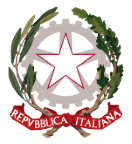 ISTITUTO COMPRENSIVO GIOSUÈ CARDUCCIP.zza Sforzini, 18 – 57128 Livorno Tel. 0586/502356Fax. 0586/503979 CF: 92144980494 codice univoco: 5I1ZGBwww.scuolecarducci.livorno.it  www.scuolecarduccilivorno.edu.it LIIC82200P@ISTRUZIONE.IT  LIIC82200P@PEC.ISTRUZIONE.IT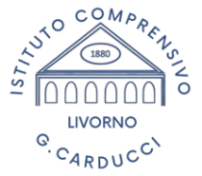 ISTITUTO COMPRENSIVO GIOSUÈ CARDUCCIP.zza Sforzini, 18 – 57128 Livorno Tel. 0586/502356Fax. 0586/503979 CF: 92144980494 codice univoco: 5I1ZGBwww.scuolecarducci.livorno.it  www.scuolecarduccilivorno.edu.it LIIC82200P@ISTRUZIONE.IT  LIIC82200P@PEC.ISTRUZIONE.ITLa famiglia convivente è composta, oltre all’alunn_ , da :La famiglia convivente è composta, oltre all’alunn_ , da :La famiglia convivente è composta, oltre all’alunn_ , da :La famiglia convivente è composta, oltre all’alunn_ , da :1 …………………………………………………………..cognome e nome genitore che compila la domandad’iscrizioneluogo e data di nascita:luogo e data di nascita:luogo e data di nascita:1 …………………………………………………………..cognome e nome genitore che compila la domandad’iscrizionecittadinanza :stato estero di nascita:stato estero di nascita:1 …………………………………………………………..cognome e nome genitore che compila la domandad’iscrizionecodice fiscale:codice fiscale:sesso: 1 …………………………………………………………..cognome e nome genitore che compila la domandad’iscrizioneresidenza:residenza:residenza:1 …………………………………………………………..cognome e nome genitore che compila la domandad’iscrizionedomicilio:domicilio:domicilio:2 .………………………………………………………….cognome e nome genitore  che non compila la domanda d’iscrizioneluogo e data di nascita: luogo e data di nascita: luogo e data di nascita: 2 .………………………………………………………….cognome e nome genitore  che non compila la domanda d’iscrizionecittadinanza:stato estero di nascita:stato estero di nascita:2 .………………………………………………………….cognome e nome genitore  che non compila la domanda d’iscrizionecodice fiscale:                                                codice fiscale:                                                sesso:2 .………………………………………………………….cognome e nome genitore  che non compila la domanda d’iscrizioneresidenza:residenza:residenza:2 .………………………………………………………….cognome e nome genitore  che non compila la domanda d’iscrizionedomicilio:domicilio:domicilio:3.…………………………………………………………..cognome e nomegrado di parentela:grado di parentela:grado di parentela:3.…………………………………………………………..cognome e nomeluogo e data di nascita:luogo e data di nascita:luogo e data di nascita:4.…………………………………………………………..cognome e nomegrado di parentela:grado di parentela:grado di parentela:4.…………………………………………………………..cognome e nomeluogo e data di nascita: luogo e data di nascita: luogo e data di nascita: 5.…………………………………………………………..cognome e nomegrado di parentela:grado di parentela:grado di parentela:5.…………………………………………………………..cognome e nomeluogo e data di nascita:luogo e data di nascita:luogo e data di nascita:6.…………………………………………………………..cognome e nomegrado di parentela:grado di parentela:grado di parentela:6.…………………………………………………………..cognome e nomeluogo e data di nascita: luogo e data di nascita: luogo e data di nascita: AUTOCERTIFICAZIONE DEI PUNTEGGI DI AMMISSIONE SCUOLA DELL’INFANZIAAUTOCERTIFICAZIONE DEI PUNTEGGI DI AMMISSIONE SCUOLA DELL’INFANZIAAUTOCERTIFICAZIONE DEI PUNTEGGI DI AMMISSIONE SCUOLA DELL’INFANZIAAUTOCERTIFICAZIONE DEI PUNTEGGI DI AMMISSIONE SCUOLA DELL’INFANZIACondizioni che determinano l’attribuzione del punteggioCondizioni che determinano l’attribuzione del punteggioPUNTIPUNTISi ammettono prioritariamente, fuori graduatoria, le domande di iscrizione presentate per i bambini/le bambine residenti con disabilità ai sensi della L.104/92 Si ammettono prioritariamente, fuori graduatoria, le domande di iscrizione presentate per i bambini/le bambine residenti con disabilità ai sensi della L.104/92 □ Bambino/a residente con disabilità□ Bambino/a residente con disabilitàSi ammettono nella fascia A gli alunni che hanno fratelli/sorelle già frequentanti lo stesso plesso per l’a.s. per il quale è richiesta l’iscrizione□ Bambino/a con fratelli/sorelle che frequenteranno lo stesso plesso nell’a.s. 2023/2024Si ammettono nella fascia A gli alunni che hanno fratelli/sorelle già frequentanti lo stesso plesso per l’a.s. per il quale è richiesta l’iscrizione□ Bambino/a con fratelli/sorelle che frequenteranno lo stesso plesso nell’a.s. 2023/202455A.□ Bambino/a residente nel bacino di utenza del Plesso A.□ Bambino/a residente nel bacino di utenza del Plesso A.□ Bambino/a residente nel bacino di utenza del Plesso A.□ Bambino/a residente nel bacino di utenza del Plesso B.□ Bambino/a residente nel bacino di utenza delle scuole dell’infanzia dell’ICB.□ Bambino/a residente nel bacino di utenza delle scuole dell’infanzia dell’ICB.□ Bambino/a residente nel bacino di utenza delle scuole dell’infanzia dell’ICB.□ Bambino/a residente nel bacino di utenza delle scuole dell’infanzia dell’ICC.□ Bambino/a residente fuori del bacino di utenza dell’ICC.□ Bambino/a residente fuori del bacino di utenza dell’ICC.□ Bambino/a residente fuori del bacino di utenza dell’ICC.□ Bambino/a residente fuori del bacino di utenza dell’ICLe fasce sono elencate in ordine di precedenza da A - B - CNell’ambito di ogni fascia si procederà ad ulteriori raggruppamenti, come sopra specificato.Le fasce sono elencate in ordine di precedenza da A - B - CNell’ambito di ogni fascia si procederà ad ulteriori raggruppamenti, come sopra specificato.Le fasce sono elencate in ordine di precedenza da A - B - CNell’ambito di ogni fascia si procederà ad ulteriori raggruppamenti, come sopra specificato.Le fasce sono elencate in ordine di precedenza da A - B - CNell’ambito di ogni fascia si procederà ad ulteriori raggruppamenti, come sopra specificato. □ Bambino non residente con disabilità ai sensi della L.104/92 □ Bambino non residente con disabilità ai sensi della L.104/92      5      5□ Bambino/a orfano di entrambi i genitori o in affido ai servizi sociali□ Bambino/a orfano di entrambi i genitori o in affido ai servizi sociali55□ Bambino/a con situazione familiare, sociale e/o economica particolarmente gravosa documentata e comprovata dal Servizio Sociale o dalla competente Struttura sociosanitaria della ASL territoriale□ Bambino/a con situazione familiare, sociale e/o economica particolarmente gravosa documentata e comprovata dal Servizio Sociale o dalla competente Struttura sociosanitaria della ASL territoriale55□ Bambino/a proveniente da famiglia con un solo genitore□ Bambino/a proveniente da famiglia con un solo genitore55□  Bambino/a con genitori disoccupati, purché la situazione sia comprovata dall'iscrizione ad un centro per l'impiego□  Bambino/a con genitori disoccupati, purché la situazione sia comprovata dall'iscrizione ad un centro per l'impiego44□ Bambino/a con entrambi i genitori lavoratori anche non conviventi Produrre dichiarazione sostitutiva di certificazione□ Bambino/a con entrambi i genitori lavoratori anche non conviventi Produrre dichiarazione sostitutiva di certificazione44□ Bambino/a appartenente a nucleo familiare in cui siano presenti uno o più membri effettivamente conviventi con disabilità grave, ai sensi della L. 104/92, art. 3, comma 3 o invalidità min. 74%□ Bambino/a appartenente a nucleo familiare in cui siano presenti uno o più membri effettivamente conviventi con disabilità grave, ai sensi della L. 104/92, art. 3, comma 3 o invalidità min. 74%44□ Bambino/a appartenente a famiglia numerosa (almeno due figli oltre il/la bambino/a da iscrivere presenti nello stato di famiglia)□ Bambino/a appartenente a famiglia numerosa (almeno due figli oltre il/la bambino/a da iscrivere presenti nello stato di famiglia)33□ Contemporanea iscrizione di fratelli gemelli. Si attribuiscono 5 punti per ogni gemello□ Contemporanea iscrizione di fratelli gemelli. Si attribuiscono 5 punti per ogni gemello55□ Per ogni fratello/sorella minorenni presenti nello stato di famiglia□ Per ogni fratello/sorella minorenni presenti nello stato di famiglia11Altri fratelli e sorelle frequentanti nell’a.s. 2023/2024:□ lo stesso ICScrivere il nome della scuola ……………………………………………………………… classe …………  sez …..…..□  altri istituti nella stessa zona della scuola, in base allo stradario dell’IC. Scrivere il nome della scuola ………………………………………………………….…  classe  …………  sez………..Altri fratelli e sorelle frequentanti nell’a.s. 2023/2024:□ lo stesso ICScrivere il nome della scuola ……………………………………………………………… classe …………  sez …..…..□  altri istituti nella stessa zona della scuola, in base allo stradario dell’IC. Scrivere il nome della scuola ………………………………………………………….…  classe  …………  sez………..33Altri fratelli e sorelle frequentanti nell’a.s. 2023/2024:□ lo stesso ICScrivere il nome della scuola ……………………………………………………………… classe …………  sez …..…..□  altri istituti nella stessa zona della scuola, in base allo stradario dell’IC. Scrivere il nome della scuola ………………………………………………………….…  classe  …………  sez………..Altri fratelli e sorelle frequentanti nell’a.s. 2023/2024:□ lo stesso ICScrivere il nome della scuola ……………………………………………………………… classe …………  sez …..…..□  altri istituti nella stessa zona della scuola, in base allo stradario dell’IC. Scrivere il nome della scuola ………………………………………………………….…  classe  …………  sez………..22Luogo e dataFirmaLuogo e dataFirma1Luogo e dataFirma1Luogo e dataFirma1Luogo e dataFirma1Luogo e dataFirma1Luogo e dataFirma1Luogo e dataFirma1Luogo e dataFirma1